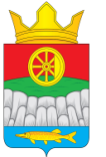 РОССИЙСКАЯ  ФЕДЕРАЦИЯАДМИНИСТРАЦИЯ  КРУТОЯРСКОГО СЕЛЬСОВЕТАКРАСНОЯРСКОГО КРАЯПОСТАНОВЛЕНИЕ16. 05. 2016 г.                         с. Крутояр                                                         №  85О внесении изменения в постановление №80 озавершении отопительного сезона 2015-2016гг          Руководствуясь Постановление Правительства РФ от 06.05.2011 № 354 «О предоставлении коммунальных услуг собственникам и пользователям помещений в многоквартирных домах и жилых домов» с учетом изменений и дополнений в целях своевременного завершения отопительного сезона 2015-2016 гг. на территории муниципального образования:ПОСТАНОВЛЯЮ:Завершить отопительный период при установленной стабильной среднесуточной температуры наружного воздуха выше +8С в течении пяти дневного срока, осуществить отключение систем отопления потребителей с 20.05.2016г.Рекомендовать ООО «Ужур ТСК» приступить к подготовке систем отопления к новому отопительному сезону 2016-2017гг.Контроль за выполнением настоящего постановления возложить на главу администрации Крутоярского сельсовета А.Н. Радченко.Постановление вступает в силу в день, следующий за днем его официального опубликования в газете «Крутоярские вести».Глава сельсовета                                  А. Н. Радченко 